Our course shares work to create flowertools in different ways. Here are our ideas!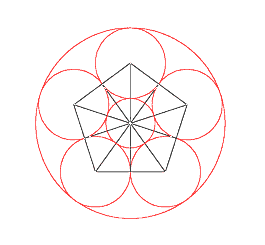 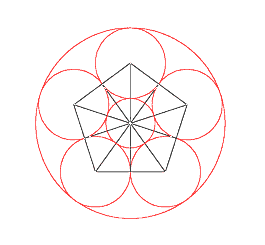 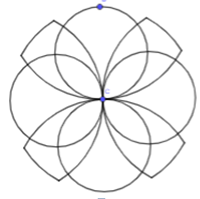 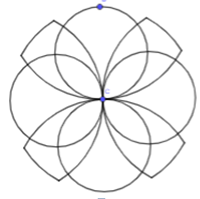 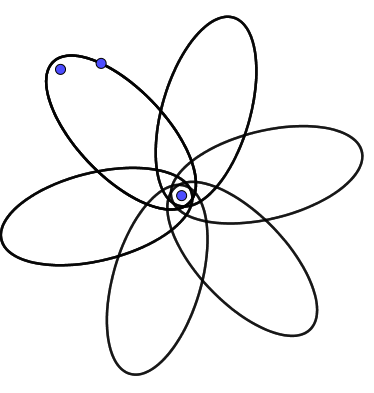 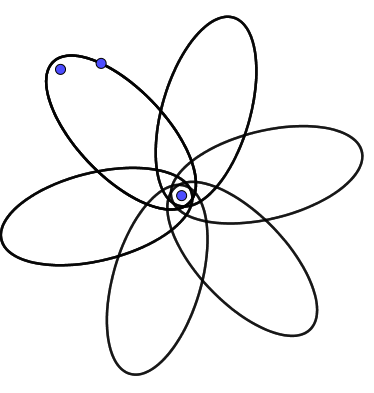 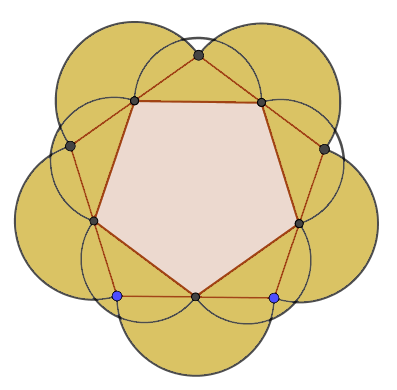 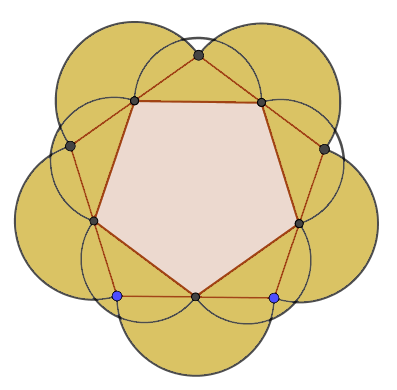 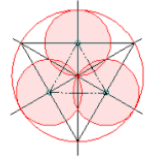 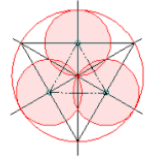 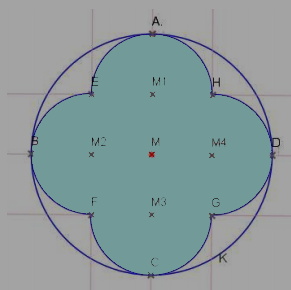 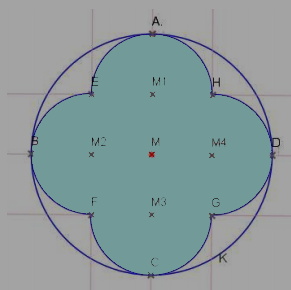 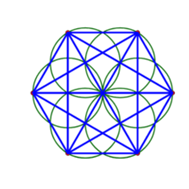 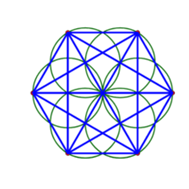 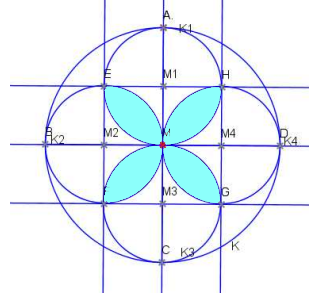 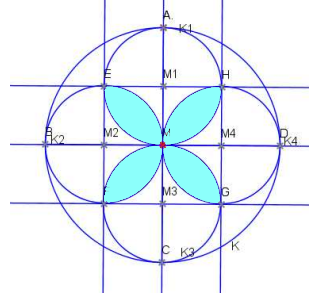 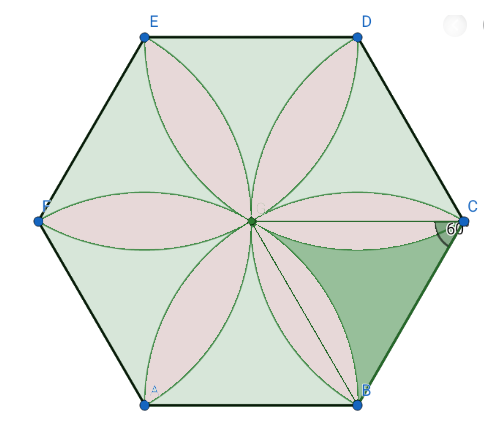 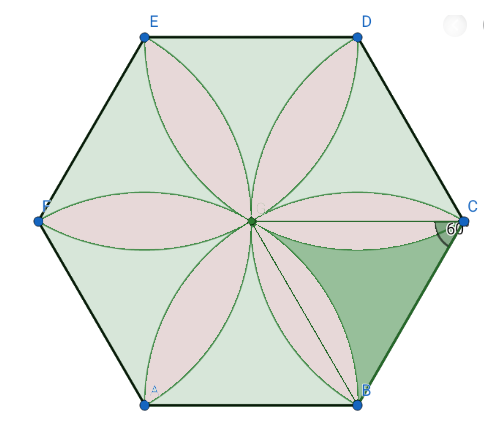 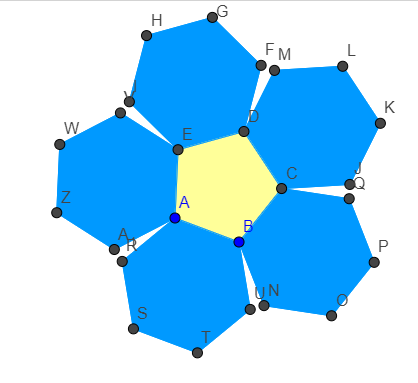 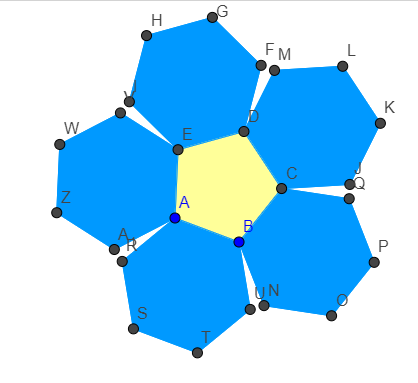 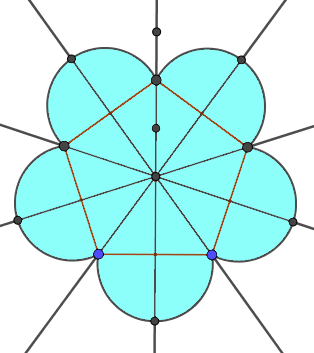 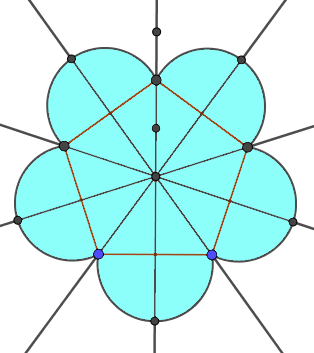 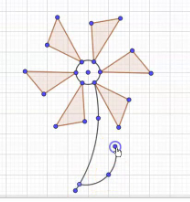 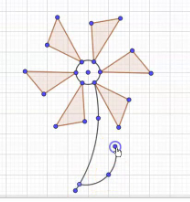 